Změna programu vyhrazena15. listopadpondělí16. listopadúterý  17. listopadstředa18. listopad      čtvrtek  19. listopadpátek20. listopadsobota21. listopadneděle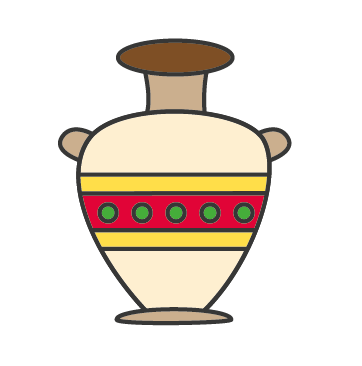 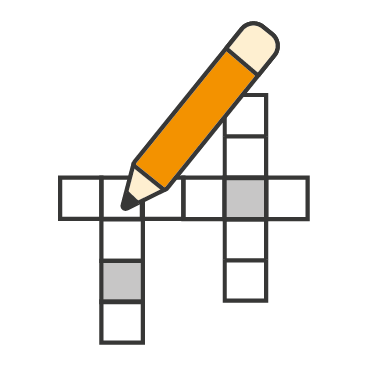 9:30 – 11:00Keramická dílnaPřízemí9:30 – 11:00Keramická dílnaPřízemíStátní svátek10:00 – 11:00PŘEDNÁŠKAPaní Micková  Zasedačka9:15 – 9:45Křížovky6. patro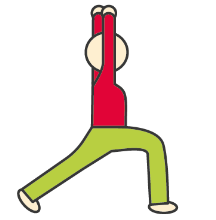 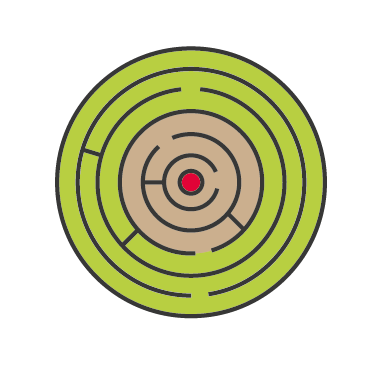 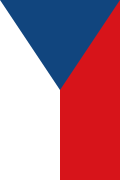 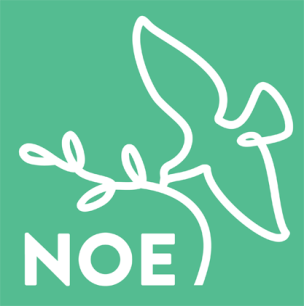 10:00 – 11:00Cvičenís Pepou10:00 – 11:00Trénování pamětiZasedačka10:00 – 11:00Cvičenís Jirkou10:00 – 11:00Jóga Přízemí10:30TV NOEMŠE SVATÁKaple Telepace živě 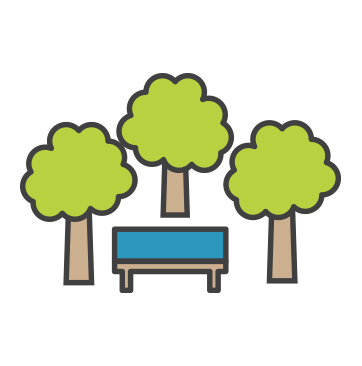 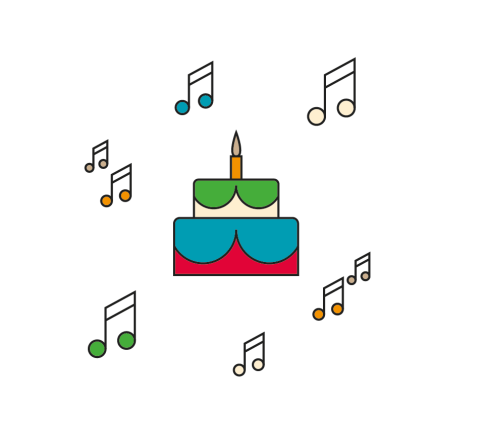 Den boje za svobodu 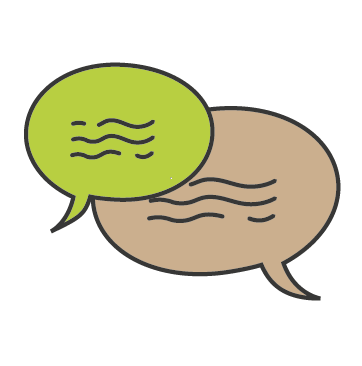 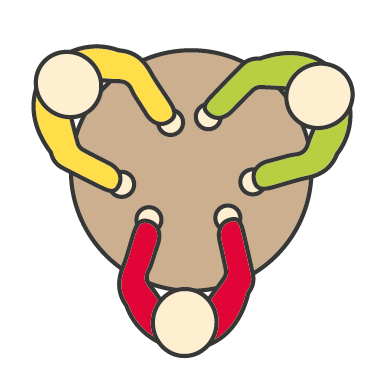 14:00 – 15:30Vycházky14:45 – 15:45NAROZENINYp. VomáčkaPřízemía demokracii14:30 – 15:30ReminiscenceIndividuálně14:00 – 16:00Vycházky14:00 –16:00Povídání s NaďouPřízemí14:00 – 16:00Povídání s NaďouPřízemí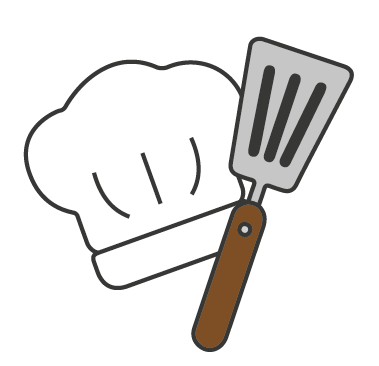 Mezinárodní den studenstva 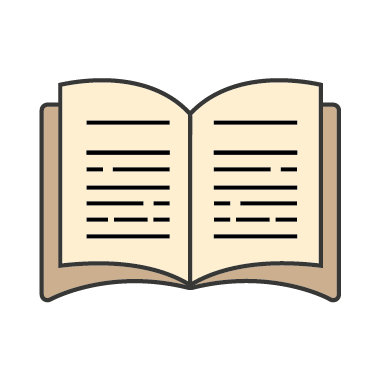 14:00 – 15:30Bramboráky a ořechové kuličky5. patro14:00 – 16:00Vycházky(1939/1989)14:00 – 16:00Vycházky14:30 – 15:30Nabídkaz našíknihovnyČtení